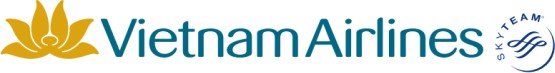 MẪU ĐĂNG KÝ THAM GIACHƯƠNG TRÌNH KHÁCH HÀNG ĐỊNH DANHTHÔNG TIN CÔNG TYTên công ty:Địa chỉ:Ngành nghề kinh doanh:Số lượng nhân viên:Domain email công ty:THÔNG TIN NGƯỜI LIÊN HỆHọ và tên:Chức vụ:Email:Số điện thoại:Ngày	tháng	 năm 2023Ký tên (đóng dấu)